ナースコール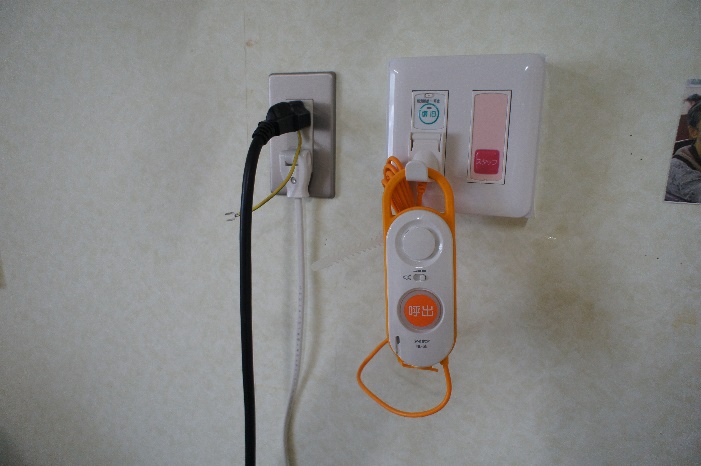 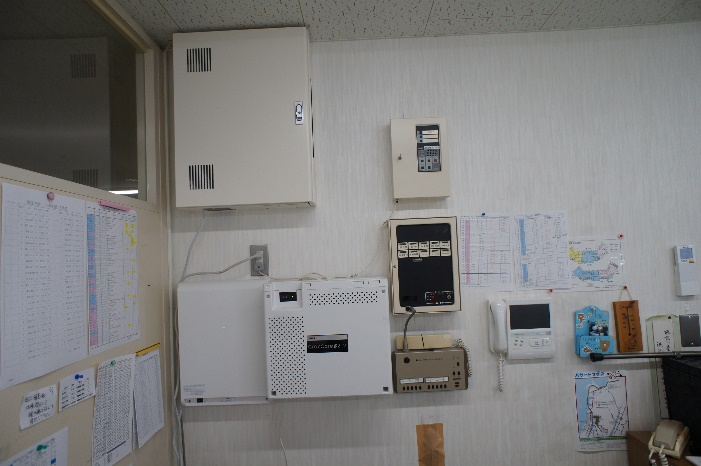 ＬＥＤ化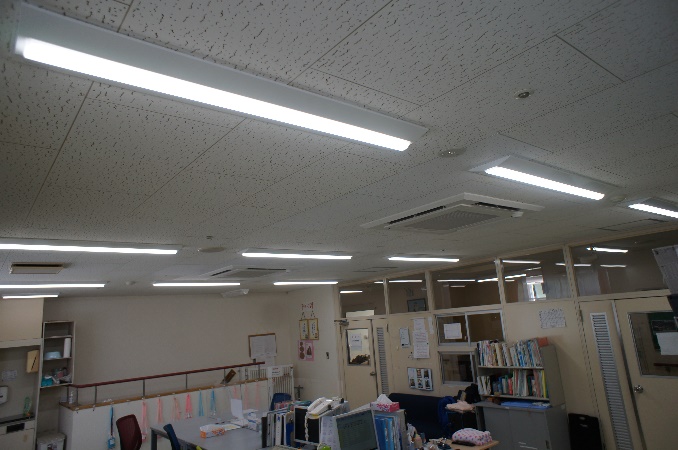 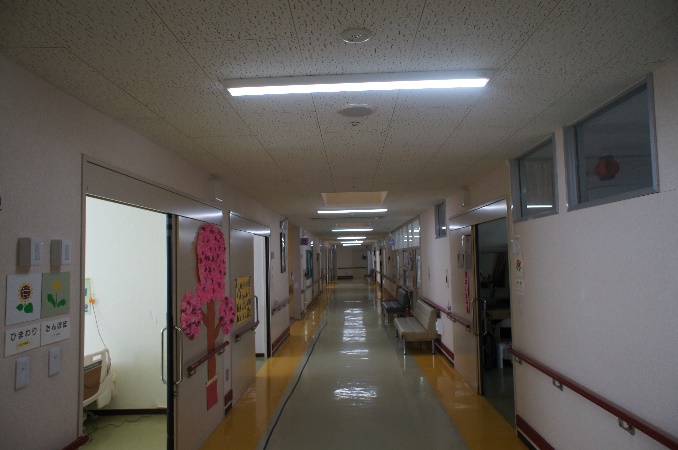 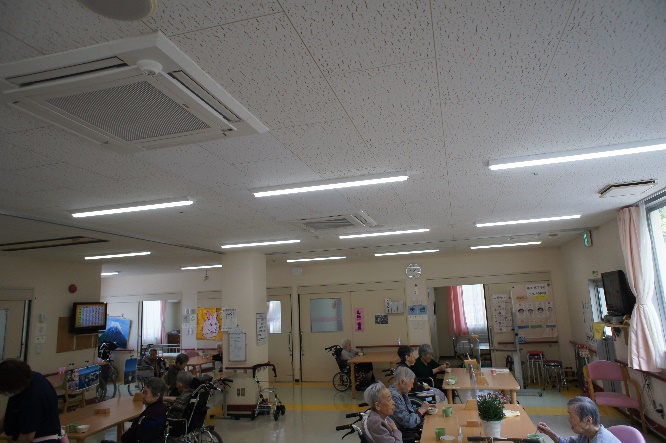 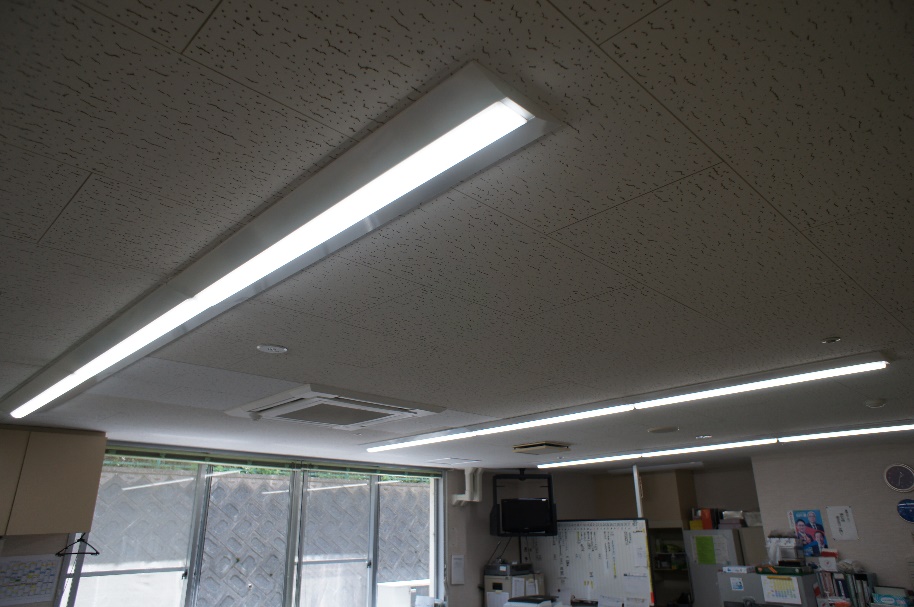 エアコン化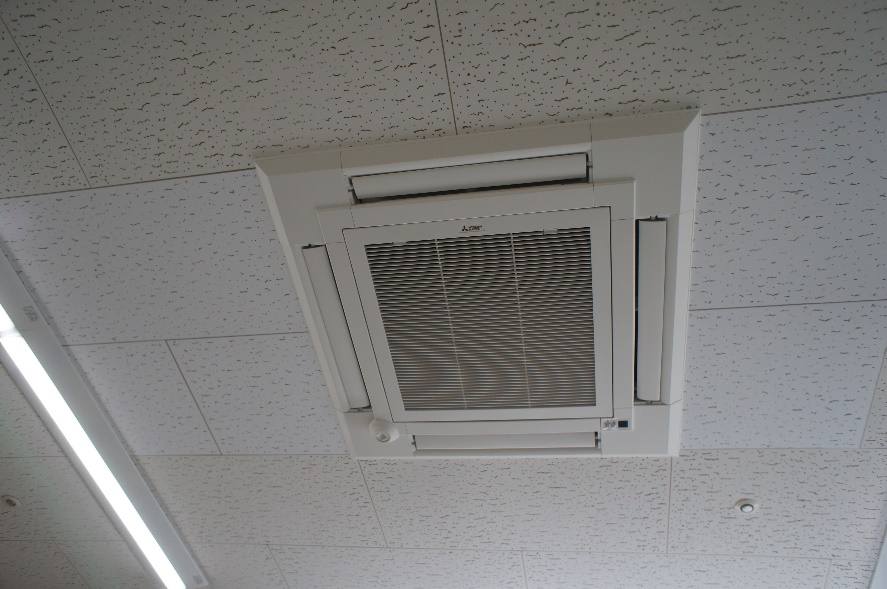 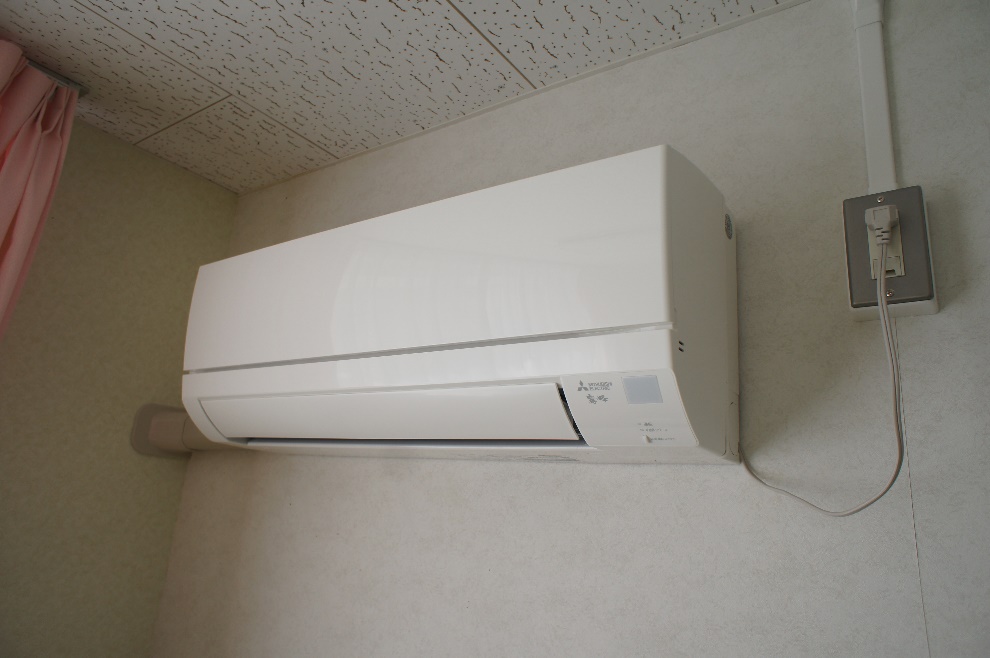 電気給湯器設置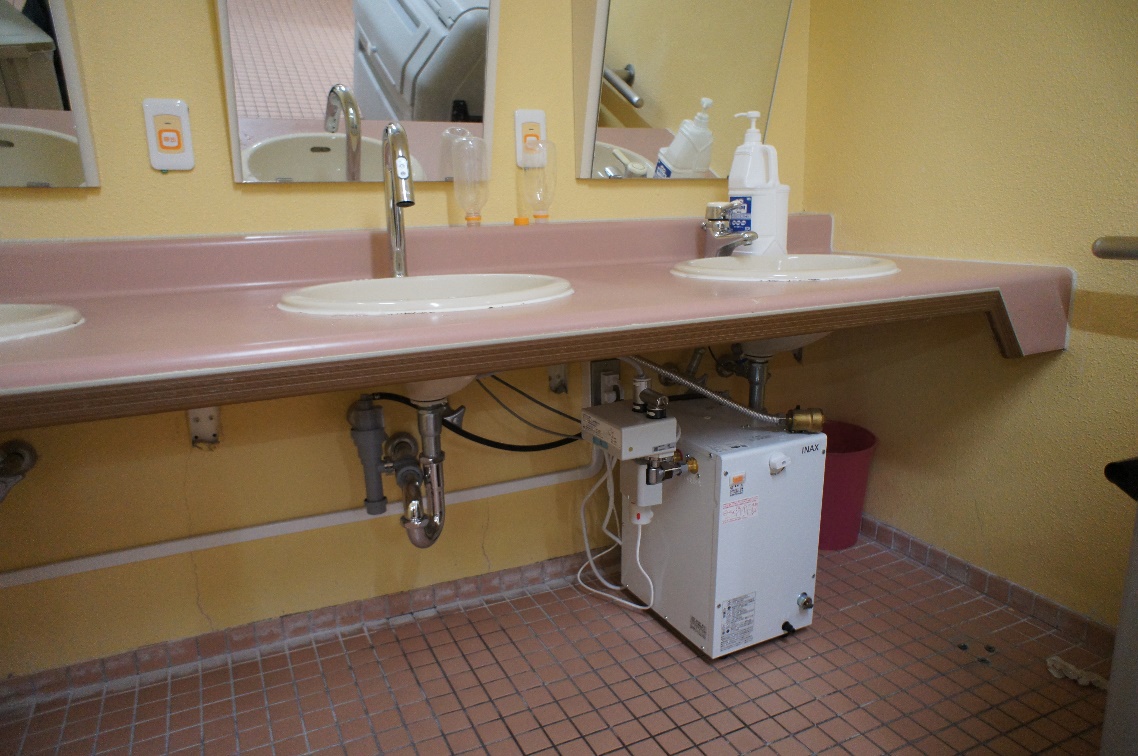 